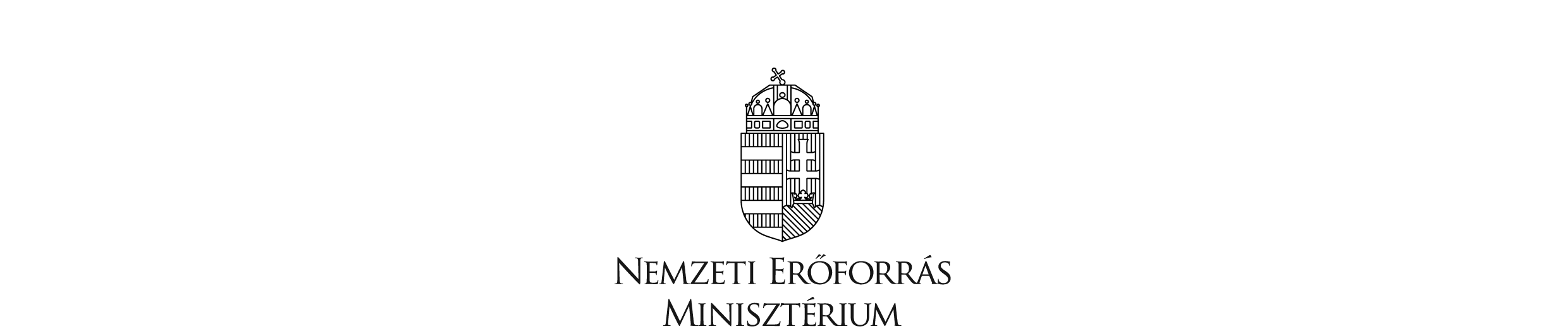 Fővárosi Pedagógiai SzakszolgálatXVI. Kerületi Tagintézménye 1161 Budapest, Szent Korona u. 75-77 /Fax (+36-1) 405-42-11E-mail: info.16@fpsz.net Honlap: fpsz.hu/fpsz-xvi-keruleti-tagintezmenye/ELŐJEGYZÉSBE VÉTELI LAP – A SZÜLŐ/ NAGYKORÚ TANULÓ TÖLTI KIAz előjegyzésbevételi lap kitöltésével hozzájárulok, hogy a Fővárosi Pedagógiai Szakszolgálat adataimat kezelje és a megfelelő ellátás megszervezése céljából felhasználja.Dátum:                                                                                   aláírás:A kitöltött lapot a Szakszolgálat irodájában kérjük eljuttatni! A jelentkezést előjegyzésbe vesszük, és a szabad kapacitás függvényében felvesszük a kapcsolatot Önökkel. GYERMEK NEVEANYJA LEÁNYKORI NEVESZÜLETÉSI HELY, DÁTUMTAJ SZÁMGONDVISELŐK NEVELAKCÍMTELEFONSZÁME-MAIL CÍMINTÉZMÉNYE (ÓVODA/ISK.)KINEK A TANÁCSÁRA FORDUL HOZZÁNK?védőnő, pedagógus, intézménypszichológus, szakorvos, önként, egyéb:RENDELKEZIK SZAKÉRTŐI VÉLEMÉNNYEL?                 nem       igenRENDELKEZIK SZAKÉRTŐI VÉLEMÉNNYEL?                 nem       igenEGYÉB VÉLEMÉNY/ZÁRÓJELENTÉS:  nincs       van (honnan?):EGYÉB VÉLEMÉNY/ZÁRÓJELENTÉS:  nincs       van (honnan?):JÁRT-E MÁR ITT FEJLESZTÉSEN/TERÁPIÁN?        nem       igen (kinél?):JÁRT-E MÁR ITT FEJLESZTÉSEN/TERÁPIÁN?        nem       igen (kinél?):A KORÁBBI ELLÁTÁS FOLYTATÁSÁT KÉRI?        nem       igen A KORÁBBI ELLÁTÁS FOLYTATÁSÁT KÉRI?        nem       igen JÁRT-E MÁR MÁSHOL FEJLESZTÉSEN/TERÁPIÁN?       nem     igen (hol?):JÁRT-E MÁR MÁSHOL FEJLESZTÉSEN/TERÁPIÁN?       nem     igen (hol?):PANASZ, PROBLÉMA (kérjük aláhúzni) tanulási, képesség, logopédiai, magatartási, érzelmi, családi - kapcsolati, mozgás, gyógytestnevelés, egyéb RÉSZLETEZÉSE:DÁTUM, ALÁÍRÁS